Professional RisksFilm & Television                               Proposal Form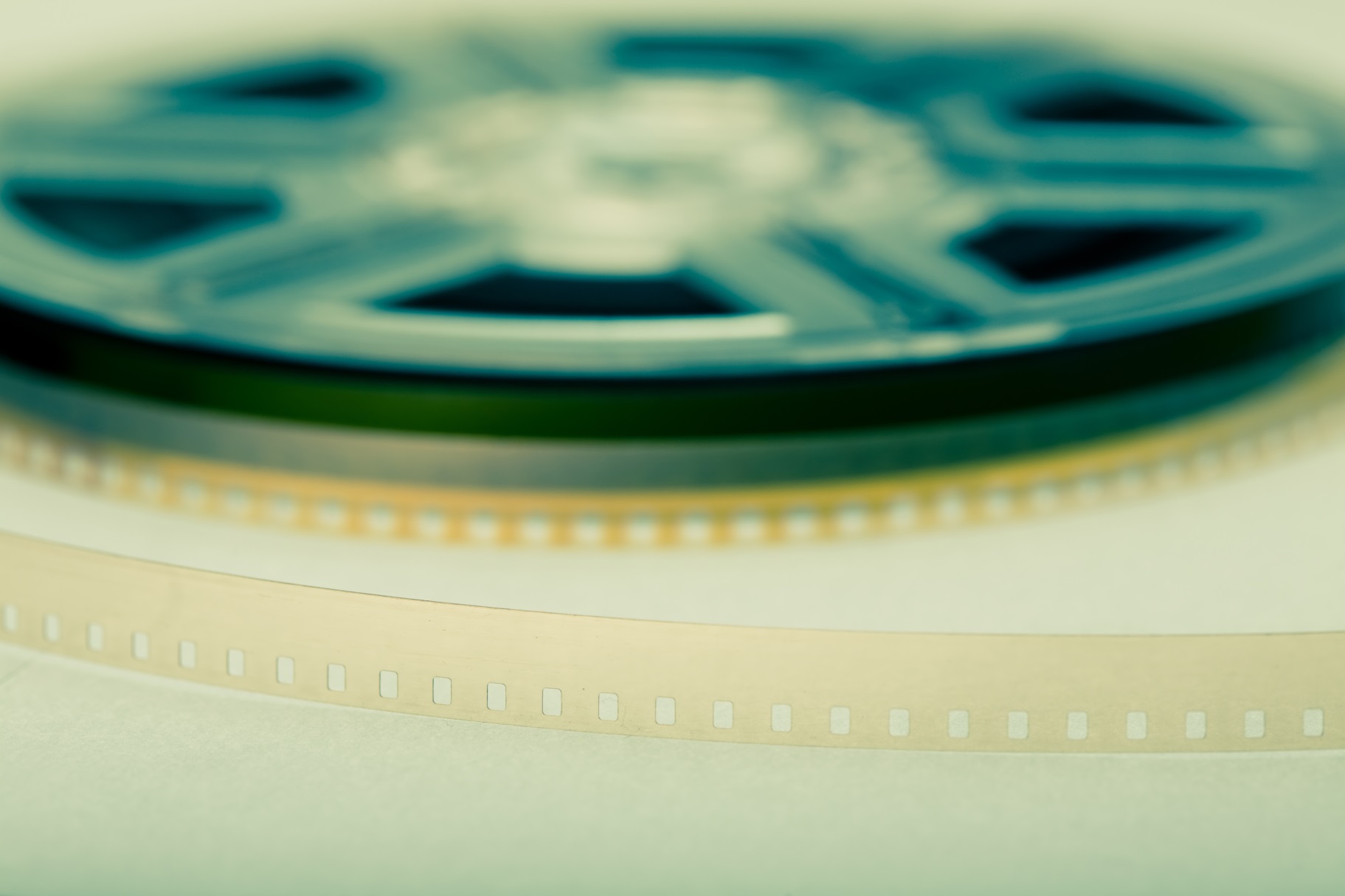 Important NoticeThis proposal must be completed and signed by a Principal / Partner / Director of the Proposer/s. The person completing and signing the form should be authorised by the Proposer to do so and should make all reasonable enquiries to enable all the questions to be answered. All questions must be answered to enable a quotation to be given. Completing and signing this proposal does not bind the Proposers or Insurers to enter a contract of insurance. If there is insufficient space to answer questions, please use an additional sheet and attach it to this form (please indicate section number).General informationName of proposed insured: Address:Please supply details of principals, directors, partners:Additional insureds to be included for insurance:Please read this paragraph carefully before signing the declarationIt is essential that every Proposal, when seeking a quotation to take out or renew any insurance, discloses to the prospective Insurers all material facts and information (including all material circumstances) which might influence the judgement of an Insurer in deciding whether to accept the risk and on what terms. The obligation to provide this information continues up until the time that there is a completed contract of insurance. Failure to do so entitles the Insurers, if they so wish, to avoid the contract of insurance from inception and so enables them to repudiate liability thereunder. If you have any doubt as to what constitutes a material fact or circumstance please do not hesitate to ask for advice.Declaration On behalf of the Proposer/s, I/we declare that, after full enquiry, the contents of this proposal are true and that I/we have not misstated, omitted or suppressed any material fact or information. If there is any material alteration to the facts and information which I/we have provided or any new material matter arises before the completion of the contract of insurance, I/we undertake to inform the Insurer.Signature of Principal / Director / Partner: Date: Optional Additional Coverage Please use this page for additional informationCLEARANCE PROCEDURESThe clearance procedures listed below, which are in no way an exhaustive list of all situations, have been produced as a guide to ensure that the production you are seeking insurance for is subject to all necessary clearances and checks in order to avoid any potential litigation.You should consult with your lawyer what the clearance procedures entail and ensure that both you and your lawyer monitor all aspects of the making of the production as well as the clearance of all third party contributions through to the final cut.Any script prior to filming must be reviewed by a lawyer to determine whether there is any defamatory content or potential for a claim to arise.All clearances, licenses and consents must be obtained from all contributing third parties where necessary, for all literary work contained in the production. Any limitations or reservations must be advised to insurers. Where a completed production is being acquired, all rights must still be secured and the origin of the production traced in order to ensure all rights have been obtained. Any excerpts which constitute “fair usage” must be cleared and brought to the attention of insurers.All contributors i.e. creators, authors, writers, owners of any contributing material including quotations, film clips, music, featured copyrighted props must have a written agreement with you which gives authority to you to use their material in the Insured production. You must also have acquired all rights necessary to distribute the production in all forms of media.Releases must also allow you to edit, add and/or delete material and make any changes to the production that you deem appropriate.Any fictional character names, names of businesses, organisations or products should be checked to avoid accidental identification.Any content which is potentially defamatory or legally contentious must be reviewed and cleared by a libel lawyer with any changes adhered to.All rights relative to synchronisation and performance of music must be obtained from copyright owners for use in the Insured production. Any recordings and the use of previously recorded music must also be cleared as new synchronisation and performance licenses may be necessary.All origins of the work should be ascertained. A process should be in place to deal with any unsolicited ideas, formats, material or storylines received from third parties which show similarities to your own production.Any problems relating to clearance or gaps in respect of underlying rights must be advised to Insurers at the outset or at such time when you become aware.Data Protection Notice Tokio Marine HCC respects your right to privacy.  In our Privacy Notice (available at https://www.tmhcc.com/en/legal/privacy-policy) we explain who we are, how we collect, share and use personal information about you, and how you can exercise your privacy rights.  If you have any questions or concerns about our use of your personal information, then please contact DPO@tmhcc.com. We may collect your personal information such as name, email address, postal address, telephone number, gender and date of birth.  We need the personal information to enter into and perform a contract with you.  We retain personal information we collect from you where we have an ongoing legitimate business need to do so. We may disclose your personal information to:our group companies;third party services providers and partners who provide data processing services to us or who otherwise process personal information for purposes that are described in our Privacy Notice or notified to you when we collect your personal information;any competent law enforcement body, regulatory, government agency, court or other third party where we believe disclosure is necessary (i) as a matter of applicable law or regulation, (ii) to exercise, establish or defend our legal rights, or (iii) to protect your interests or those of any other person; a potential buyer (and its agents and advisers) in connection with any proposed purchase, merger or acquisition of any part of our business, provided that we inform the buyer it must use your personal information only for the purposes disclosed in our Privacy Notice; orany other person with your consent to the disclosure. Your personal information may be transferred to, and processed in, countries other than the country in which you are resident.  These countries may have data protection laws that are different to the laws of your country.  We transfer data within the Tokio Marine group of companies by virtue of our Intra Group Data Transfer Agreement, which includes the EU Standard Contractual Clauses. We use appropriate technical and organisational measures to protect the personal information that we collect and process about you.  The measures we use are designed to provide a level of security appropriate to the risk of processing your personal information.   You are entitled to know what data is held on you and to make what is referred to as a Data Subject Access Request (‘DSAR’).  You are also entitled to request that your data be corrected in order that we hold accurate records.  In certain circumstances, you have other data protection rights such as that of requesting deletion, objecting to processing, restricting processing and in some cases requesting portability.  Further information on your rights is included in our Privacy Notice.You can opt-out of marketing communications we send you at any time.  You can exercise this right by clicking on the “unsubscribe” or “opt-out” link in the marketing e-mails we send you.  Similarly, if we have collected and processed your personal information with your consent, then you can withdraw your consent at any time.  Withdrawing your consent will not affect the lawfulness of any processing we conducted prior to your withdrawal, nor will it affect processing of your personal information conducted in reliance on lawful processing grounds other than consent.  You have the right to complain to a data protection authority about our collection and use of your personal information.  Website Email NameYears in industry?Please give your estimated production budget:   GBP / USD / EUR / OTHER Title of production:Brief description of storyline:Is this production:Is this production:Is this production:Is this production:Entirely original to you?Entirely original to you?Entirely original to you?Entirely original to you? Yes                No Yes                No Yes                NoBased on another work?Based on another work?Based on another work?Based on another work? Yes                No Yes                No Yes                NoIf the answer to b. is YES, please advise the name of the author(s) and the title(s) and date(s) of the publication of the work upon the production is based:If the answer to b. is YES, please advise the name of the author(s) and the title(s) and date(s) of the publication of the work upon the production is based:If the answer to b. is YES, please advise the name of the author(s) and the title(s) and date(s) of the publication of the work upon the production is based:If the answer to b. is YES, please advise the name of the author(s) and the title(s) and date(s) of the publication of the work upon the production is based:Has production been previously aired?Has production been previously aired?Has production been previously aired?Has production been previously aired? Yes                No Yes                No Yes                NoIf YES, please state:If YES, please state:If YES, please state:If YES, please state:DatePlacePlacePlacePlacePlacePlaceIf NO, what is the estimated date of first release?  If NO, what is the estimated date of first release?  If NO, what is the estimated date of first release?  If NO, what is the estimated date of first release?  If NO, what is the estimated date of first release?  The production is:The production is:The production is:The production is:Film for full theatricalFilm for full theatricalFilm for limited theatricalFilm for limited theatricalFilm for limited theatricalFilm for television releaseFilm for television releaseTelevision pilot / specialTelevision pilot / specialTelevision pilot / specialTelevision seriesTelevision seriesWebisodesWebisodesWebisodesFestival release onlyFestival release onlyMusic videosMusic videosMusic videosTheatrical stage productionTheatrical stage productionOther – please specify:Other – please specify:The production is:The production is:Documentary (investigative / exposé)Documentary (investigative / exposé)Documentary (non-investigative)Documentary (non-investigative)Documentary (non-investigative)BiographyBiographyEducationalEducationalEducationalDramaDramaDocu-dramaDocu-dramaDocu-dramaChildren’s showChildren’s showAnimatedAnimatedAnimatedMusicalMusicalSportsSportsSportsReligiousReligiousPoliticalPoliticalPoliticalTalk showTalk showGame / quiz showGame / quiz showGame / quiz showComedyComedyRealityRealityRealityOther, please specify:Other, please specify:The production is:The production is:The production is:The production is:The production is:Entirely fictionalEntirely fictionalEntirely fictionalEntirely fictionalEntirely fictionalBased on actual facts or eventsBased on actual facts or eventsBased on actual facts or eventsBased on actual facts or eventsBased on actual facts or eventsBased on actual facts or eventsBased on actual facts or eventsBased on actual facts or eventsBased on actual facts or eventsBased on actual facts or eventsBased on actual facts or eventsBased on actual facts or eventsBased on actual facts or eventsFictional but inspiredFictional but inspiredFictional but inspiredFictional but inspiredFictional but inspiredLiveLiveLiveLiveLiveLiveLiveLiveLiveLiveLiveLiveLiveBased on fact but includes fictionalisationBased on fact but includes fictionalisationBased on fact but includes fictionalisationBased on fact but includes fictionalisationBased on fact but includes fictionalisationIf live, is there a delay?If live, is there a delay?If live, is there a delay?If live, is there a delay?If live, is there a delay?If live, is there a delay?If live, is there a delay?If live, is there a delay?If live, is there a delay?If live, is there a delay?If live, is there a delay? Yes                No Yes                No Yes                No Yes                No Yes                No Yes                NoPlease state:Please state:Please state:Please state:Please state:Name of producer / executive producer Name of producer / executive producer Name of producer / executive producer Name of producer / executive producer Name of producer / executive producer Director Director Director Director Director Writer Writer Writer Writer Writer Running time of production:Running time of production:Running time of production:Running time of production:Running time of production:If the production is a series, please advise the number of episodes and hour / minute per episode:If the production is a series, please advise the number of episodes and hour / minute per episode:If the production is a series, please advise the number of episodes and hour / minute per episode:If the production is a series, please advise the number of episodes and hour / minute per episode:If the production is a series, please advise the number of episodes and hour / minute per episode:If the production is a series, please advise the number of episodes and hour / minute per episode:If the production is a series, please advise the number of episodes and hour / minute per episode:If the production is a series, please advise the number of episodes and hour / minute per episode:If the production is a series, please advise the number of episodes and hour / minute per episode:If the production is a series, please advise the number of episodes and hour / minute per episode:If the production is a series, please advise the number of episodes and hour / minute per episode:If the production is a series, please advise the number of episodes and hour / minute per episode:If the production is a series, please advise the number of episodes and hour / minute per episode:If the production is a series, please advise the number of episodes and hour / minute per episode:If the production is a series, please advise the number of episodes and hour / minute per episode:If the production is a series, please advise the number of episodes and hour / minute per episode:If the production is a series, please advise the number of episodes and hour / minute per episode:If the production is a series, please advise the number of episodes and hour / minute per episode:If the production is a series, please advise the number of episodes and hour / minute per episode:If the production is a series, please advise the number of episodes and hour / minute per episode:If the production is a series, please advise the number of episodes and hour / minute per episode:If the production is a series, please advise the number of episodes and hour / minute per episode:If the production is a series, please advise the number of episodes and hour / minute per episode:If the production is a series, please advise the number of episodes and hour / minute per episode:Territories for distribution:Territories for distribution:Territories for distribution:Territories for distribution:Territories for distribution:Formats:Formats:Formats:Formats:Formats:Formats:Formats:Formats:Formats:Formats:Formats:Formats:Please state additional formats for distribution (eg. DVD / VOD)Please state additional formats for distribution (eg. DVD / VOD)Please state additional formats for distribution (eg. DVD / VOD)Please state additional formats for distribution (eg. DVD / VOD)Please state additional formats for distribution (eg. DVD / VOD)Please state additional formats for distribution (eg. DVD / VOD)Please state additional formats for distribution (eg. DVD / VOD)Please state additional formats for distribution (eg. DVD / VOD)Please state additional formats for distribution (eg. DVD / VOD)Please state additional formats for distribution (eg. DVD / VOD)Please state additional formats for distribution (eg. DVD / VOD)Please state additional formats for distribution (eg. DVD / VOD)Please state additional formats for distribution (eg. DVD / VOD)Please state additional formats for distribution (eg. DVD / VOD)Please state additional formats for distribution (eg. DVD / VOD)Please state additional formats for distribution (eg. DVD / VOD)Please state additional formats for distribution (eg. DVD / VOD)Please state additional formats for distribution (eg. DVD / VOD)Please state additional formats for distribution (eg. DVD / VOD)Please state additional formats for distribution (eg. DVD / VOD)Please state additional formats for distribution (eg. DVD / VOD)Please state additional formats for distribution (eg. DVD / VOD)Please state additional formats for distribution (eg. DVD / VOD)Please state additional formats for distribution (eg. DVD / VOD)Please state additional formats for distribution (eg. DVD / VOD)Please state additional formats for distribution (eg. DVD / VOD)Please state additional formats for distribution (eg. DVD / VOD)Will clearances be obtained for distribution in these formats?Will clearances be obtained for distribution in these formats?Will clearances be obtained for distribution in these formats?Will clearances be obtained for distribution in these formats?Will clearances be obtained for distribution in these formats?Will clearances be obtained for distribution in these formats?Will clearances be obtained for distribution in these formats?Will clearances be obtained for distribution in these formats?Will clearances be obtained for distribution in these formats?Will clearances be obtained for distribution in these formats?Will clearances be obtained for distribution in these formats?Will clearances be obtained for distribution in these formats? Yes                No Yes                No Yes                No Yes                No Yes                No Yes                NoIf NO, please explain why not:Bonus material:Bonus material:Bonus material:Bonus material:Bonus material:Bonus material:Bonus material:Bonus material:Bonus material:Bonus material:Bonus material:Bonus material:Bonus material:Bonus material:Bonus material:Bonus material:Bonus material:Bonus material:Bonus material:Bonus material:Bonus material:Bonus material:Bonus material:Bonus material:Bonus material:Bonus material:Bonus material:Will a version of the production be released including additional bonus material?Will a version of the production be released including additional bonus material?Will a version of the production be released including additional bonus material?Will a version of the production be released including additional bonus material?Will a version of the production be released including additional bonus material?Will a version of the production be released including additional bonus material?Will a version of the production be released including additional bonus material?Will a version of the production be released including additional bonus material?Will a version of the production be released including additional bonus material?Will a version of the production be released including additional bonus material?Will a version of the production be released including additional bonus material?Will a version of the production be released including additional bonus material?Will a version of the production be released including additional bonus material?Will a version of the production be released including additional bonus material?Will a version of the production be released including additional bonus material?Will a version of the production be released including additional bonus material?Will a version of the production be released including additional bonus material?Will a version of the production be released including additional bonus material?Will a version of the production be released including additional bonus material?Will a version of the production be released including additional bonus material?Will a version of the production be released including additional bonus material?Will a version of the production be released including additional bonus material?Will a version of the production be released including additional bonus material?Will a version of the production be released including additional bonus material?Will a version of the production be released including additional bonus material?Will a version of the production be released including additional bonus material?Will a version of the production be released including additional bonus material? Yes                No Yes                No Yes                No Yes                No Yes                No Yes                NoIf YES, will this bonus material go through the same clearance procedures as the rest of the production?If YES, will this bonus material go through the same clearance procedures as the rest of the production?If YES, will this bonus material go through the same clearance procedures as the rest of the production?If YES, will this bonus material go through the same clearance procedures as the rest of the production?If YES, will this bonus material go through the same clearance procedures as the rest of the production?If YES, will this bonus material go through the same clearance procedures as the rest of the production?If YES, will this bonus material go through the same clearance procedures as the rest of the production?If YES, will this bonus material go through the same clearance procedures as the rest of the production?If YES, will this bonus material go through the same clearance procedures as the rest of the production?If YES, will this bonus material go through the same clearance procedures as the rest of the production?If YES, will this bonus material go through the same clearance procedures as the rest of the production?If YES, will this bonus material go through the same clearance procedures as the rest of the production?If YES, will this bonus material go through the same clearance procedures as the rest of the production?If YES, will this bonus material go through the same clearance procedures as the rest of the production?If YES, will this bonus material go through the same clearance procedures as the rest of the production?If YES, will this bonus material go through the same clearance procedures as the rest of the production?If YES, will this bonus material go through the same clearance procedures as the rest of the production?If YES, will this bonus material go through the same clearance procedures as the rest of the production?If YES, will this bonus material go through the same clearance procedures as the rest of the production?If YES, will this bonus material go through the same clearance procedures as the rest of the production?If YES, will this bonus material go through the same clearance procedures as the rest of the production?If YES, will this bonus material go through the same clearance procedures as the rest of the production?If YES, will this bonus material go through the same clearance procedures as the rest of the production?If YES, will this bonus material go through the same clearance procedures as the rest of the production? Yes                No Yes                No Yes                No Yes                No Yes                No Yes                No Yes                No Yes                No Yes                NoIf NO, please explain why not:Clearance procedures:Has the script and / or the final production (including the use of props, logos and signage) been:Has the script and / or the final production (including the use of props, logos and signage) been:Has the script and / or the final production (including the use of props, logos and signage) been:Has the script and / or the final production (including the use of props, logos and signage) been:Has the script and / or the final production (including the use of props, logos and signage) been:Has the script and / or the final production (including the use of props, logos and signage) been:Has the script and / or the final production (including the use of props, logos and signage) been:Has the script and / or the final production (including the use of props, logos and signage) been:Has the script and / or the final production (including the use of props, logos and signage) been:Has the script and / or the final production (including the use of props, logos and signage) been:Has the script and / or the final production (including the use of props, logos and signage) been:Has the script and / or the final production (including the use of props, logos and signage) been:Has the script and / or the final production (including the use of props, logos and signage) been:Has the script and / or the final production (including the use of props, logos and signage) been:Has the script and / or the final production (including the use of props, logos and signage) been:Has the script and / or the final production (including the use of props, logos and signage) been:Has the script and / or the final production (including the use of props, logos and signage) been:Has the script and / or the final production (including the use of props, logos and signage) been:Has the script and / or the final production (including the use of props, logos and signage) been:Has the script and / or the final production (including the use of props, logos and signage) been:Has the script and / or the final production (including the use of props, logos and signage) been:Has the script and / or the final production (including the use of props, logos and signage) been:Has the script and / or the final production (including the use of props, logos and signage) been:Has the script and / or the final production (including the use of props, logos and signage) been:Has the script and / or the final production (including the use of props, logos and signage) been:Has the script and / or the final production (including the use of props, logos and signage) been:Has the script and / or the final production (including the use of props, logos and signage) been:a) cleared for use?a) cleared for use?a) cleared for use?a) cleared for use?a) cleared for use?a) cleared for use?a) cleared for use?a) cleared for use?a) cleared for use?a) cleared for use?a) cleared for use?a) cleared for use?a) cleared for use?a) cleared for use?a) cleared for use?a) cleared for use?a) cleared for use?a) cleared for use?a) cleared for use?a) cleared for use?a) cleared for use?a) cleared for use?a) cleared for use?a) cleared for use?a) cleared for use?a) cleared for use?a) cleared for use? Yes                No Yes                No Yes                No Yes                No Yes                No Yes                Nob) been reviewed by a clearance lawyer?                                                                                                                     b) been reviewed by a clearance lawyer?                                                                                                                     b) been reviewed by a clearance lawyer?                                                                                                                     b) been reviewed by a clearance lawyer?                                                                                                                     b) been reviewed by a clearance lawyer?                                                                                                                     b) been reviewed by a clearance lawyer?                                                                                                                     b) been reviewed by a clearance lawyer?                                                                                                                     b) been reviewed by a clearance lawyer?                                                                                                                     b) been reviewed by a clearance lawyer?                                                                                                                     b) been reviewed by a clearance lawyer?                                                                                                                     b) been reviewed by a clearance lawyer?                                                                                                                     b) been reviewed by a clearance lawyer?                                                                                                                     b) been reviewed by a clearance lawyer?                                                                                                                     b) been reviewed by a clearance lawyer?                                                                                                                     b) been reviewed by a clearance lawyer?                                                                                                                     b) been reviewed by a clearance lawyer?                                                                                                                     b) been reviewed by a clearance lawyer?                                                                                                                     b) been reviewed by a clearance lawyer?                                                                                                                     b) been reviewed by a clearance lawyer?                                                                                                                     b) been reviewed by a clearance lawyer?                                                                                                                     b) been reviewed by a clearance lawyer?                                                                                                                     b) been reviewed by a clearance lawyer?                                                                                                                     b) been reviewed by a clearance lawyer?                                                                                                                     b) been reviewed by a clearance lawyer?                                                                                                                     b) been reviewed by a clearance lawyer?                                                                                                                     b) been reviewed by a clearance lawyer?                                                                                                                     b) been reviewed by a clearance lawyer?                                                                                                                      Yes               No Yes               No Yes               No Yes               No Yes               No Yes               NoName of clearance lawyerYears’ experienceAddressHave all clearances, licenses and consents been obtained in respect of this production from:Have all clearances, licenses and consents been obtained in respect of this production from:Have all clearances, licenses and consents been obtained in respect of this production from:Have all clearances, licenses and consents been obtained in respect of this production from:Have all clearances, licenses and consents been obtained in respect of this production from:Have all clearances, licenses and consents been obtained in respect of this production from:Have all clearances, licenses and consents been obtained in respect of this production from:Have all clearances, licenses and consents been obtained in respect of this production from:Have all clearances, licenses and consents been obtained in respect of this production from:Have all clearances, licenses and consents been obtained in respect of this production from:Have all clearances, licenses and consents been obtained in respect of this production from:Have all clearances, licenses and consents been obtained in respect of this production from:Have all clearances, licenses and consents been obtained in respect of this production from:Have all clearances, licenses and consents been obtained in respect of this production from:Have all clearances, licenses and consents been obtained in respect of this production from:Have all clearances, licenses and consents been obtained in respect of this production from:Have all clearances, licenses and consents been obtained in respect of this production from:Have all clearances, licenses and consents been obtained in respect of this production from:Have all clearances, licenses and consents been obtained in respect of this production from:Have all clearances, licenses and consents been obtained in respect of this production from:Have all clearances, licenses and consents been obtained in respect of this production from:Have all clearances, licenses and consents been obtained in respect of this production from:Have all clearances, licenses and consents been obtained in respect of this production from:Have all clearances, licenses and consents been obtained in respect of this production from:Copyright ownersCopyright ownersCopyright owners Yes                No Yes                No Yes                No Yes                No Yes                No Yes                No Yes                No Yes                No Yes                NoWritersWritersWriters Yes                No Yes                No Yes                No Yes                No Yes                No Yes                No Yes                No Yes                No Yes                NoPerformers / persons appearingPerformers / persons appearingPerformers / persons appearingPerformers / persons appearingPerformers / persons appearingPerformers / persons appearingPerformers / persons appearingPerformers / persons appearing Yes                No Yes                No Yes                No Yes                No Yes                No Yes                No Yes                No Yes                No Yes                NoMusic ownersMusic ownersMusic ownersMusic ownersMusic ownersMusic ownersMusic ownersMusic owners Yes                No Yes                No Yes                No Yes                No Yes                No Yes                No Yes                No Yes                No Yes                NoHave all musical rights relative to this production been obtained in respect of:Have all musical rights relative to this production been obtained in respect of:Have all musical rights relative to this production been obtained in respect of:Have all musical rights relative to this production been obtained in respect of:Have all musical rights relative to this production been obtained in respect of:Have all musical rights relative to this production been obtained in respect of:Have all musical rights relative to this production been obtained in respect of:Have all musical rights relative to this production been obtained in respect of:Have all musical rights relative to this production been obtained in respect of:Have all musical rights relative to this production been obtained in respect of:Have all musical rights relative to this production been obtained in respect of:Have all musical rights relative to this production been obtained in respect of:Have all musical rights relative to this production been obtained in respect of:Have all musical rights relative to this production been obtained in respect of:Have all musical rights relative to this production been obtained in respect of:Have all musical rights relative to this production been obtained in respect of:Have all musical rights relative to this production been obtained in respect of:Have all musical rights relative to this production been obtained in respect of:Have all musical rights relative to this production been obtained in respect of:Have all musical rights relative to this production been obtained in respect of:Have all musical rights relative to this production been obtained in respect of:Have all musical rights relative to this production been obtained in respect of:Have all musical rights relative to this production been obtained in respect of:Have all musical rights relative to this production been obtained in respect of:Recording and synchronisation rightsRecording and synchronisation rightsRecording and synchronisation rightsRecording and synchronisation rightsRecording and synchronisation rightsRecording and synchronisation rightsRecording and synchronisation rightsRecording and synchronisation rightsRecording and synchronisation rights Yes                No Yes                No Yes                No Yes                No Yes                No Yes                No Yes                No Yes                No Yes                NoPerforming rights Yes                No Yes                No Yes                No Yes                No Yes                No Yes                No Yes                No Yes                No Yes                NoIs the name or likeness of any living or deceased person used in this production?Is the name or likeness of any living or deceased person used in this production?Is the name or likeness of any living or deceased person used in this production?Is the name or likeness of any living or deceased person used in this production?Is the name or likeness of any living or deceased person used in this production?Is the name or likeness of any living or deceased person used in this production?Is the name or likeness of any living or deceased person used in this production?Is the name or likeness of any living or deceased person used in this production?Is the name or likeness of any living or deceased person used in this production?Is the name or likeness of any living or deceased person used in this production?Is the name or likeness of any living or deceased person used in this production?Is the name or likeness of any living or deceased person used in this production?Is the name or likeness of any living or deceased person used in this production?Is the name or likeness of any living or deceased person used in this production?Is the name or likeness of any living or deceased person used in this production?Is the name or likeness of any living or deceased person used in this production?Is the name or likeness of any living or deceased person used in this production?Is the name or likeness of any living or deceased person used in this production?Is the name or likeness of any living or deceased person used in this production?Is the name or likeness of any living or deceased person used in this production?Is the name or likeness of any living or deceased person used in this production?Is the name or likeness of any living or deceased person used in this production?Is the name or likeness of any living or deceased person used in this production?Is the name or likeness of any living or deceased person used in this production? Yes                No Yes                No Yes                No Yes                No Yes                No Yes                No Yes                No Yes                No Yes                NoIf YES, have all necessary permissions been obtained from them and/or heirs and estates?If YES, have all necessary permissions been obtained from them and/or heirs and estates?If YES, have all necessary permissions been obtained from them and/or heirs and estates?If YES, have all necessary permissions been obtained from them and/or heirs and estates?If YES, have all necessary permissions been obtained from them and/or heirs and estates?If YES, have all necessary permissions been obtained from them and/or heirs and estates?If YES, have all necessary permissions been obtained from them and/or heirs and estates?If YES, have all necessary permissions been obtained from them and/or heirs and estates?If YES, have all necessary permissions been obtained from them and/or heirs and estates?If YES, have all necessary permissions been obtained from them and/or heirs and estates?If YES, have all necessary permissions been obtained from them and/or heirs and estates?If YES, have all necessary permissions been obtained from them and/or heirs and estates?If YES, have all necessary permissions been obtained from them and/or heirs and estates?If YES, have all necessary permissions been obtained from them and/or heirs and estates?If YES, have all necessary permissions been obtained from them and/or heirs and estates?If YES, have all necessary permissions been obtained from them and/or heirs and estates?If YES, have all necessary permissions been obtained from them and/or heirs and estates?If YES, have all necessary permissions been obtained from them and/or heirs and estates?If YES, have all necessary permissions been obtained from them and/or heirs and estates?If YES, have all necessary permissions been obtained from them and/or heirs and estates?If YES, have all necessary permissions been obtained from them and/or heirs and estates?If YES, have all necessary permissions been obtained from them and/or heirs and estates?If YES, have all necessary permissions been obtained from them and/or heirs and estates?If YES, have all necessary permissions been obtained from them and/or heirs and estates? Yes                No Yes                No Yes                No Yes                No Yes                No Yes                No Yes                No Yes                No Yes                NoWill any film clips, TV clips or photographs be used in this production?Will any film clips, TV clips or photographs be used in this production?Will any film clips, TV clips or photographs be used in this production?Will any film clips, TV clips or photographs be used in this production?Will any film clips, TV clips or photographs be used in this production?Will any film clips, TV clips or photographs be used in this production?Will any film clips, TV clips or photographs be used in this production?Will any film clips, TV clips or photographs be used in this production?Will any film clips, TV clips or photographs be used in this production?Will any film clips, TV clips or photographs be used in this production?Will any film clips, TV clips or photographs be used in this production?Will any film clips, TV clips or photographs be used in this production?Will any film clips, TV clips or photographs be used in this production?Will any film clips, TV clips or photographs be used in this production?Will any film clips, TV clips or photographs be used in this production?Will any film clips, TV clips or photographs be used in this production?Will any film clips, TV clips or photographs be used in this production?Will any film clips, TV clips or photographs be used in this production?Will any film clips, TV clips or photographs be used in this production?Will any film clips, TV clips or photographs be used in this production?Will any film clips, TV clips or photographs be used in this production?Will any film clips, TV clips or photographs be used in this production?Will any film clips, TV clips or photographs be used in this production?Will any film clips, TV clips or photographs be used in this production? Yes                No Yes                No Yes                No Yes                No Yes                No Yes                No Yes                No Yes                No Yes                NoIf YES have all necessary rights and licenses been obtained?If YES have all necessary rights and licenses been obtained?If YES have all necessary rights and licenses been obtained?If YES have all necessary rights and licenses been obtained?If YES have all necessary rights and licenses been obtained?If YES have all necessary rights and licenses been obtained?If YES have all necessary rights and licenses been obtained?If YES have all necessary rights and licenses been obtained?If YES have all necessary rights and licenses been obtained?If YES have all necessary rights and licenses been obtained?If YES have all necessary rights and licenses been obtained?If YES have all necessary rights and licenses been obtained?If YES have all necessary rights and licenses been obtained?If YES have all necessary rights and licenses been obtained?If YES have all necessary rights and licenses been obtained?If YES have all necessary rights and licenses been obtained?If YES have all necessary rights and licenses been obtained?If YES have all necessary rights and licenses been obtained?If YES have all necessary rights and licenses been obtained?If YES have all necessary rights and licenses been obtained?If YES have all necessary rights and licenses been obtained?If YES have all necessary rights and licenses been obtained?If YES have all necessary rights and licenses been obtained?If YES have all necessary rights and licenses been obtained? Yes                No Yes                No Yes                No Yes                No Yes                No Yes                No Yes                No Yes                No Yes                NoHave you obtained, from all writers and other content providers to the production, written warranties that the content with which they provide you does not infringe the rights of any third party, and have you obtained an indemnity for any breach of this warranty?Have you obtained, from all writers and other content providers to the production, written warranties that the content with which they provide you does not infringe the rights of any third party, and have you obtained an indemnity for any breach of this warranty?Have you obtained, from all writers and other content providers to the production, written warranties that the content with which they provide you does not infringe the rights of any third party, and have you obtained an indemnity for any breach of this warranty?Have you obtained, from all writers and other content providers to the production, written warranties that the content with which they provide you does not infringe the rights of any third party, and have you obtained an indemnity for any breach of this warranty?Have you obtained, from all writers and other content providers to the production, written warranties that the content with which they provide you does not infringe the rights of any third party, and have you obtained an indemnity for any breach of this warranty?Have you obtained, from all writers and other content providers to the production, written warranties that the content with which they provide you does not infringe the rights of any third party, and have you obtained an indemnity for any breach of this warranty?Have you obtained, from all writers and other content providers to the production, written warranties that the content with which they provide you does not infringe the rights of any third party, and have you obtained an indemnity for any breach of this warranty?Have you obtained, from all writers and other content providers to the production, written warranties that the content with which they provide you does not infringe the rights of any third party, and have you obtained an indemnity for any breach of this warranty?Have you obtained, from all writers and other content providers to the production, written warranties that the content with which they provide you does not infringe the rights of any third party, and have you obtained an indemnity for any breach of this warranty?Have you obtained, from all writers and other content providers to the production, written warranties that the content with which they provide you does not infringe the rights of any third party, and have you obtained an indemnity for any breach of this warranty?Have you obtained, from all writers and other content providers to the production, written warranties that the content with which they provide you does not infringe the rights of any third party, and have you obtained an indemnity for any breach of this warranty?Have you obtained, from all writers and other content providers to the production, written warranties that the content with which they provide you does not infringe the rights of any third party, and have you obtained an indemnity for any breach of this warranty?Have you obtained, from all writers and other content providers to the production, written warranties that the content with which they provide you does not infringe the rights of any third party, and have you obtained an indemnity for any breach of this warranty?Have you obtained, from all writers and other content providers to the production, written warranties that the content with which they provide you does not infringe the rights of any third party, and have you obtained an indemnity for any breach of this warranty?Have you obtained, from all writers and other content providers to the production, written warranties that the content with which they provide you does not infringe the rights of any third party, and have you obtained an indemnity for any breach of this warranty?Have you obtained, from all writers and other content providers to the production, written warranties that the content with which they provide you does not infringe the rights of any third party, and have you obtained an indemnity for any breach of this warranty?Have you obtained, from all writers and other content providers to the production, written warranties that the content with which they provide you does not infringe the rights of any third party, and have you obtained an indemnity for any breach of this warranty?Have you obtained, from all writers and other content providers to the production, written warranties that the content with which they provide you does not infringe the rights of any third party, and have you obtained an indemnity for any breach of this warranty?Have you obtained, from all writers and other content providers to the production, written warranties that the content with which they provide you does not infringe the rights of any third party, and have you obtained an indemnity for any breach of this warranty?Have you obtained, from all writers and other content providers to the production, written warranties that the content with which they provide you does not infringe the rights of any third party, and have you obtained an indemnity for any breach of this warranty?Have you obtained, from all writers and other content providers to the production, written warranties that the content with which they provide you does not infringe the rights of any third party, and have you obtained an indemnity for any breach of this warranty?Have you obtained, from all writers and other content providers to the production, written warranties that the content with which they provide you does not infringe the rights of any third party, and have you obtained an indemnity for any breach of this warranty?Have you obtained, from all writers and other content providers to the production, written warranties that the content with which they provide you does not infringe the rights of any third party, and have you obtained an indemnity for any breach of this warranty?Have you obtained, from all writers and other content providers to the production, written warranties that the content with which they provide you does not infringe the rights of any third party, and have you obtained an indemnity for any breach of this warranty? Yes                No Yes                No Yes                No Yes                No Yes                No Yes                No Yes                No Yes                No Yes                NoIf NO to 19 – 25 above,  please explain why not:If NO to 19 – 25 above,  please explain why not:If NO to 19 – 25 above,  please explain why not:If NO to 19 – 25 above,  please explain why not:If NO to 19 – 25 above,  please explain why not:If NO to 19 – 25 above,  please explain why not:If NO to 19 – 25 above,  please explain why not:If NO to 19 – 25 above,  please explain why not:Has a Title Report been obtained from a title clearance service and confirmed satisfactory by lawyers? (applicable to US distribution only)Has a Title Report been obtained from a title clearance service and confirmed satisfactory by lawyers? (applicable to US distribution only)Has a Title Report been obtained from a title clearance service and confirmed satisfactory by lawyers? (applicable to US distribution only)Has a Title Report been obtained from a title clearance service and confirmed satisfactory by lawyers? (applicable to US distribution only)Has a Title Report been obtained from a title clearance service and confirmed satisfactory by lawyers? (applicable to US distribution only)Has a Title Report been obtained from a title clearance service and confirmed satisfactory by lawyers? (applicable to US distribution only)Has a Title Report been obtained from a title clearance service and confirmed satisfactory by lawyers? (applicable to US distribution only)Has a Title Report been obtained from a title clearance service and confirmed satisfactory by lawyers? (applicable to US distribution only)Has a Title Report been obtained from a title clearance service and confirmed satisfactory by lawyers? (applicable to US distribution only)Has a Title Report been obtained from a title clearance service and confirmed satisfactory by lawyers? (applicable to US distribution only)Has a Title Report been obtained from a title clearance service and confirmed satisfactory by lawyers? (applicable to US distribution only)Has a Title Report been obtained from a title clearance service and confirmed satisfactory by lawyers? (applicable to US distribution only)Has a Title Report been obtained from a title clearance service and confirmed satisfactory by lawyers? (applicable to US distribution only)Has a Title Report been obtained from a title clearance service and confirmed satisfactory by lawyers? (applicable to US distribution only)Has a Title Report been obtained from a title clearance service and confirmed satisfactory by lawyers? (applicable to US distribution only)Has a Title Report been obtained from a title clearance service and confirmed satisfactory by lawyers? (applicable to US distribution only)Has a Title Report been obtained from a title clearance service and confirmed satisfactory by lawyers? (applicable to US distribution only)Has a Title Report been obtained from a title clearance service and confirmed satisfactory by lawyers? (applicable to US distribution only)Has a Title Report been obtained from a title clearance service and confirmed satisfactory by lawyers? (applicable to US distribution only)Has a Title Report been obtained from a title clearance service and confirmed satisfactory by lawyers? (applicable to US distribution only)Has a Title Report been obtained from a title clearance service and confirmed satisfactory by lawyers? (applicable to US distribution only)Has a Title Report been obtained from a title clearance service and confirmed satisfactory by lawyers? (applicable to US distribution only)Has a Title Report been obtained from a title clearance service and confirmed satisfactory by lawyers? (applicable to US distribution only)Has a Title Report been obtained from a title clearance service and confirmed satisfactory by lawyers? (applicable to US distribution only) Yes                No Yes                No Yes                No Yes                No Yes                No Yes                No Yes                No Yes                No Yes                NoIf YES, please attach copy of the title report and supporting opinion If YES, please attach copy of the title report and supporting opinion If YES, please attach copy of the title report and supporting opinion If YES, please attach copy of the title report and supporting opinion If YES, please attach copy of the title report and supporting opinion If YES, please attach copy of the title report and supporting opinion If YES, please attach copy of the title report and supporting opinion If YES, please attach copy of the title report and supporting opinion If YES, please attach copy of the title report and supporting opinion If YES, please attach copy of the title report and supporting opinion If YES, please attach copy of the title report and supporting opinion If YES, please attach copy of the title report and supporting opinion If YES, please attach copy of the title report and supporting opinion If YES, please attach copy of the title report and supporting opinion If YES, please attach copy of the title report and supporting opinion If YES, please attach copy of the title report and supporting opinion If YES, please attach copy of the title report and supporting opinion If YES, please attach copy of the title report and supporting opinion If YES, please attach copy of the title report and supporting opinion If YES, please attach copy of the title report and supporting opinion If YES, please attach copy of the title report and supporting opinion If YES, please attach copy of the title report and supporting opinion If YES, please attach copy of the title report and supporting opinion If YES, please attach copy of the title report and supporting opinion Please confirm:Please confirm:Please confirm:Please confirm:Please confirm:Please confirm:Please confirm:Please confirm:Please confirm:Please confirm:Please confirm:Please confirm:Please confirm:Please confirm:Please confirm:Please confirm:Please confirm:Please confirm:Please confirm:Please confirm:Please confirm:Please confirm:Please confirm:Please confirm:The chain of ownership will be investigated and cleared in respect of all marks that are registered for copyright and intended to form the basis of the programme?The chain of ownership will be investigated and cleared in respect of all marks that are registered for copyright and intended to form the basis of the programme?The chain of ownership will be investigated and cleared in respect of all marks that are registered for copyright and intended to form the basis of the programme?The chain of ownership will be investigated and cleared in respect of all marks that are registered for copyright and intended to form the basis of the programme?The chain of ownership will be investigated and cleared in respect of all marks that are registered for copyright and intended to form the basis of the programme?The chain of ownership will be investigated and cleared in respect of all marks that are registered for copyright and intended to form the basis of the programme?The chain of ownership will be investigated and cleared in respect of all marks that are registered for copyright and intended to form the basis of the programme?The chain of ownership will be investigated and cleared in respect of all marks that are registered for copyright and intended to form the basis of the programme?The chain of ownership will be investigated and cleared in respect of all marks that are registered for copyright and intended to form the basis of the programme?The chain of ownership will be investigated and cleared in respect of all marks that are registered for copyright and intended to form the basis of the programme?The chain of ownership will be investigated and cleared in respect of all marks that are registered for copyright and intended to form the basis of the programme?The chain of ownership will be investigated and cleared in respect of all marks that are registered for copyright and intended to form the basis of the programme?The chain of ownership will be investigated and cleared in respect of all marks that are registered for copyright and intended to form the basis of the programme?The chain of ownership will be investigated and cleared in respect of all marks that are registered for copyright and intended to form the basis of the programme?The chain of ownership will be investigated and cleared in respect of all marks that are registered for copyright and intended to form the basis of the programme?The chain of ownership will be investigated and cleared in respect of all marks that are registered for copyright and intended to form the basis of the programme?The chain of ownership will be investigated and cleared in respect of all marks that are registered for copyright and intended to form the basis of the programme?The chain of ownership will be investigated and cleared in respect of all marks that are registered for copyright and intended to form the basis of the programme?The chain of ownership will be investigated and cleared in respect of all marks that are registered for copyright and intended to form the basis of the programme?The chain of ownership will be investigated and cleared in respect of all marks that are registered for copyright and intended to form the basis of the programme?The chain of ownership will be investigated and cleared in respect of all marks that are registered for copyright and intended to form the basis of the programme?The chain of ownership will be investigated and cleared in respect of all marks that are registered for copyright and intended to form the basis of the programme?The chain of ownership will be investigated and cleared in respect of all marks that are registered for copyright and intended to form the basis of the programme?The chain of ownership will be investigated and cleared in respect of all marks that are registered for copyright and intended to form the basis of the programme? Yes                No Yes                No Yes                No Yes                No Yes                No Yes                No Yes                No Yes                No Yes                NoYou will check that there are no ambiguities, gaps or problems in respect of the chain of title?You will check that there are no ambiguities, gaps or problems in respect of the chain of title?You will check that there are no ambiguities, gaps or problems in respect of the chain of title?You will check that there are no ambiguities, gaps or problems in respect of the chain of title?You will check that there are no ambiguities, gaps or problems in respect of the chain of title?You will check that there are no ambiguities, gaps or problems in respect of the chain of title?You will check that there are no ambiguities, gaps or problems in respect of the chain of title?You will check that there are no ambiguities, gaps or problems in respect of the chain of title?You will check that there are no ambiguities, gaps or problems in respect of the chain of title?You will check that there are no ambiguities, gaps or problems in respect of the chain of title?You will check that there are no ambiguities, gaps or problems in respect of the chain of title?You will check that there are no ambiguities, gaps or problems in respect of the chain of title?You will check that there are no ambiguities, gaps or problems in respect of the chain of title?You will check that there are no ambiguities, gaps or problems in respect of the chain of title?You will check that there are no ambiguities, gaps or problems in respect of the chain of title?You will check that there are no ambiguities, gaps or problems in respect of the chain of title?You will check that there are no ambiguities, gaps or problems in respect of the chain of title?You will check that there are no ambiguities, gaps or problems in respect of the chain of title?You will check that there are no ambiguities, gaps or problems in respect of the chain of title?You will check that there are no ambiguities, gaps or problems in respect of the chain of title?You will check that there are no ambiguities, gaps or problems in respect of the chain of title?You will check that there are no ambiguities, gaps or problems in respect of the chain of title?You will check that there are no ambiguities, gaps or problems in respect of the chain of title?You will check that there are no ambiguities, gaps or problems in respect of the chain of title? Yes                No Yes                No Yes                No Yes                No Yes                No Yes                No Yes                No Yes                No Yes                NoIf NO to a or b, please give reasons why not:If NO to a or b, please give reasons why not:If NO to a or b, please give reasons why not:If NO to a or b, please give reasons why not:If NO to a or b, please give reasons why not:If NO to a or b, please give reasons why not:If NO to a or b, please give reasons why not:If NO to a or b, please give reasons why not:If NO to a or b, please give reasons why not:If NO to a or b, please give reasons why not:If NO to a or b, please give reasons why not:If NO to a or b, please give reasons why not:If NO to a or b, please give reasons why not:If NO to a or b, please give reasons why not:If NO to a or b, please give reasons why not:If NO to a or b, please give reasons why not:If NO to a or b, please give reasons why not:If NO to a or b, please give reasons why not:If NO to a or b, please give reasons why not:If NO to a or b, please give reasons why not:If NO to a or b, please give reasons why not:If NO to a or b, please give reasons why not:If NO to a or b, please give reasons why not:If NO to a or b, please give reasons why not:Will any copyright material be included without clearance in accordance with the ‘fair dealing’ provisions of the Copyright Act 1988?Will any copyright material be included without clearance in accordance with the ‘fair dealing’ provisions of the Copyright Act 1988?Will any copyright material be included without clearance in accordance with the ‘fair dealing’ provisions of the Copyright Act 1988?Will any copyright material be included without clearance in accordance with the ‘fair dealing’ provisions of the Copyright Act 1988?Will any copyright material be included without clearance in accordance with the ‘fair dealing’ provisions of the Copyright Act 1988?Will any copyright material be included without clearance in accordance with the ‘fair dealing’ provisions of the Copyright Act 1988?Will any copyright material be included without clearance in accordance with the ‘fair dealing’ provisions of the Copyright Act 1988?Will any copyright material be included without clearance in accordance with the ‘fair dealing’ provisions of the Copyright Act 1988?Will any copyright material be included without clearance in accordance with the ‘fair dealing’ provisions of the Copyright Act 1988?Will any copyright material be included without clearance in accordance with the ‘fair dealing’ provisions of the Copyright Act 1988?Will any copyright material be included without clearance in accordance with the ‘fair dealing’ provisions of the Copyright Act 1988?Will any copyright material be included without clearance in accordance with the ‘fair dealing’ provisions of the Copyright Act 1988?Will any copyright material be included without clearance in accordance with the ‘fair dealing’ provisions of the Copyright Act 1988?Will any copyright material be included without clearance in accordance with the ‘fair dealing’ provisions of the Copyright Act 1988?Will any copyright material be included without clearance in accordance with the ‘fair dealing’ provisions of the Copyright Act 1988?Will any copyright material be included without clearance in accordance with the ‘fair dealing’ provisions of the Copyright Act 1988?Will any copyright material be included without clearance in accordance with the ‘fair dealing’ provisions of the Copyright Act 1988?Will any copyright material be included without clearance in accordance with the ‘fair dealing’ provisions of the Copyright Act 1988?Will any copyright material be included without clearance in accordance with the ‘fair dealing’ provisions of the Copyright Act 1988?Will any copyright material be included without clearance in accordance with the ‘fair dealing’ provisions of the Copyright Act 1988?Will any copyright material be included without clearance in accordance with the ‘fair dealing’ provisions of the Copyright Act 1988?Will any copyright material be included without clearance in accordance with the ‘fair dealing’ provisions of the Copyright Act 1988?Will any copyright material be included without clearance in accordance with the ‘fair dealing’ provisions of the Copyright Act 1988?Will any copyright material be included without clearance in accordance with the ‘fair dealing’ provisions of the Copyright Act 1988? Yes                No Yes                No Yes                No Yes                No Yes                No Yes                No Yes                No Yes                No Yes                NoIf YES, please give details:If YES, please give details:If YES, please give details:If YES, please give details:If YES, please give details:If YES, please give details:If YES, please give details:If YES, please give details:If YES, please give details:If YES, please give details:If YES, please give details:If YES, please give details:If YES, please give details:If YES, please give details:If YES, please give details:If YES, please give details:If YES, please give details:If YES, please give details:If YES, please give details:If YES, please give details:If YES, please give details:If YES, please give details:If YES, please give details:If YES, please give details:If the production is not entirely original, please confirm if you are aware of a similar format or idea?If YES, please give details:If the production is not entirely original, please confirm if you are aware of a similar format or idea?If YES, please give details:If the production is not entirely original, please confirm if you are aware of a similar format or idea?If YES, please give details:If the production is not entirely original, please confirm if you are aware of a similar format or idea?If YES, please give details:If the production is not entirely original, please confirm if you are aware of a similar format or idea?If YES, please give details:If the production is not entirely original, please confirm if you are aware of a similar format or idea?If YES, please give details:If the production is not entirely original, please confirm if you are aware of a similar format or idea?If YES, please give details:If the production is not entirely original, please confirm if you are aware of a similar format or idea?If YES, please give details:If the production is not entirely original, please confirm if you are aware of a similar format or idea?If YES, please give details:If the production is not entirely original, please confirm if you are aware of a similar format or idea?If YES, please give details:If the production is not entirely original, please confirm if you are aware of a similar format or idea?If YES, please give details:If the production is not entirely original, please confirm if you are aware of a similar format or idea?If YES, please give details:If the production is not entirely original, please confirm if you are aware of a similar format or idea?If YES, please give details:If the production is not entirely original, please confirm if you are aware of a similar format or idea?If YES, please give details:If the production is not entirely original, please confirm if you are aware of a similar format or idea?If YES, please give details:If the production is not entirely original, please confirm if you are aware of a similar format or idea?If YES, please give details:If the production is not entirely original, please confirm if you are aware of a similar format or idea?If YES, please give details:If the production is not entirely original, please confirm if you are aware of a similar format or idea?If YES, please give details:If the production is not entirely original, please confirm if you are aware of a similar format or idea?If YES, please give details:If the production is not entirely original, please confirm if you are aware of a similar format or idea?If YES, please give details:If the production is not entirely original, please confirm if you are aware of a similar format or idea?If YES, please give details:If the production is not entirely original, please confirm if you are aware of a similar format or idea?If YES, please give details:If the production is not entirely original, please confirm if you are aware of a similar format or idea?If YES, please give details:If the production is not entirely original, please confirm if you are aware of a similar format or idea?If YES, please give details: Yes                No Yes                No Yes                No Yes                No Yes                No Yes                No Yes                No Yes                No Yes                NoName of your lawyer (individual’s name):Name of your lawyer (individual’s name):Name of your lawyer (individual’s name):Name of your lawyer (individual’s name):Name of your lawyer (individual’s name):Name of your lawyer (individual’s name):Name of your lawyer (individual’s name):Name of your lawyer (individual’s name):Name of your lawyer (individual’s name):Name of your lawyer (individual’s name):Name of your lawyer (individual’s name):Name of your lawyer (individual’s name):Name of your lawyer (individual’s name):Name of your lawyer (individual’s name):Name of your lawyer (individual’s name):Name of your lawyer (individual’s name):Name of your lawyer (individual’s name):Name of your lawyer (individual’s name):Name of your lawyer (individual’s name):Name of your lawyer (individual’s name):Name of your lawyer (individual’s name): In-house              External         In-house              External         In-house              External         In-house              External         In-house              External         In-house              External         In-house              External         In-house              External         In-house              External         In-house              External         In-house              External         In-house              External        Address Address Address Address Address Address Address Address Address Address Address Address Address Address Address Address Address Address Address Address Address Telephone Telephone Telephone Telephone Telephone Telephone Telephone Telephone Telephone Telephone Telephone Telephone Telephone Telephone Telephone Telephone Telephone Telephone Telephone Telephone Telephone Email Email Email Email Email Email Email Email Email Email Email Email Please advise level of cover required – GBP / USD / EUR / OTHER:Please advise level of cover required – GBP / USD / EUR / OTHER:Please advise level of cover required – GBP / USD / EUR / OTHER:Please advise level of cover required – GBP / USD / EUR / OTHER:Please advise level of cover required – GBP / USD / EUR / OTHER:Please advise level of cover required – GBP / USD / EUR / OTHER:Please advise level of cover required – GBP / USD / EUR / OTHER:Please advise level of cover required – GBP / USD / EUR / OTHER:Please advise level of cover required – GBP / USD / EUR / OTHER:Please advise level of cover required – GBP / USD / EUR / OTHER:Please advise level of cover required – GBP / USD / EUR / OTHER:Please advise level of cover required – GBP / USD / EUR / OTHER:Please advise level of cover required – GBP / USD / EUR / OTHER:Please advise level of cover required – GBP / USD / EUR / OTHER:Please advise level of cover required – GBP / USD / EUR / OTHER:Please advise level of cover required – GBP / USD / EUR / OTHER:Please advise level of cover required – GBP / USD / EUR / OTHER:Please advise level of cover required – GBP / USD / EUR / OTHER:Please advise level of cover required – GBP / USD / EUR / OTHER:Please advise level of cover required – GBP / USD / EUR / OTHER:Please advise level of cover required – GBP / USD / EUR / OTHER:Please advise level of cover required – GBP / USD / EUR / OTHER:Please advise level of cover required – GBP / USD / EUR / OTHER:Please advise level of cover required – GBP / USD / EUR / OTHER:Please advise level of cover required – GBP / USD / EUR / OTHER:Please advise level of cover required – GBP / USD / EUR / OTHER:Please advise level of cover required – GBP / USD / EUR / OTHER:Policy limit         Policy limit         each claim / each claim / each claim / each claim / each claim / each claim / each claim / each claim / each claim / each claim / each claim / in the aggregate in the aggregate in the aggregate in the aggregate in the aggregate in the aggregate Excess Excess Please advise policy period required:Please advise policy period required:Please advise policy period required:Please advise policy period required:Please advise policy period required:Please advise policy period required:Please advise policy period required:1 year1 year1 year1 year2 years2 years2 years3 years3 years4 years4 years4 years5 years5 yearsClaims madeClaims madeClaims madeClaims madeOccurrenceOccurrenceOccurrenceOccurrenceExtended reporting periodExtended reporting periodExtended reporting periodExtended reporting periodIs there any other information that the proposer considers material to the insurance required?Is there any other information that the proposer considers material to the insurance required?Is there any other information that the proposer considers material to the insurance required?Is there any other information that the proposer considers material to the insurance required?Is there any other information that the proposer considers material to the insurance required?Is there any other information that the proposer considers material to the insurance required?Is there any other information that the proposer considers material to the insurance required?Is there any other information that the proposer considers material to the insurance required?Is there any other information that the proposer considers material to the insurance required?Is there any other information that the proposer considers material to the insurance required?Is there any other information that the proposer considers material to the insurance required?Is there any other information that the proposer considers material to the insurance required?Is there any other information that the proposer considers material to the insurance required?Is there any other information that the proposer considers material to the insurance required?Is there any other information that the proposer considers material to the insurance required?Is there any other information that the proposer considers material to the insurance required?Is there any other information that the proposer considers material to the insurance required?Is there any other information that the proposer considers material to the insurance required?Is there any other information that the proposer considers material to the insurance required?Is there any other information that the proposer considers material to the insurance required?Is there any other information that the proposer considers material to the insurance required?Is there any other information that the proposer considers material to the insurance required?Is there any other information that the proposer considers material to the insurance required?Is there any other information that the proposer considers material to the insurance required? Yes                No Yes                No Yes                No Yes                No Yes                No Yes                No Yes                No Yes                No Yes                NoIf YES, please give details:If YES, please give details:If YES, please give details:If YES, please give details:If YES, please give details:If YES, please give details:If YES, please give details:If YES, please give details:If YES, please give details:If YES, please give details:If YES, please give details:If YES, please give details:If YES, please give details:If YES, please give details:If YES, please give details:If YES, please give details:If YES, please give details:If YES, please give details:If YES, please give details:If YES, please give details:If YES, please give details:If YES, please give details:If YES, please give details:If YES, please give details:Claims DeclarationClaims DeclarationHas any actual or threatened claim been made against you arising out of these productions or any other content relative to these productions?Has any actual or threatened claim been made against you arising out of these productions or any other content relative to these productions?Has any actual or threatened claim been made against you arising out of these productions or any other content relative to these productions? Yes            No Yes            No Yes            NoIf YES, please provide details:If YES, please provide details:If YES, please provide details:During the last five years, has any claim been brought against you arising from defamation, invasion of privacy, infringement of copyright, trademark, unauthorised use of any material, ideas or formats or breach of confidentiality?During the last five years, has any claim been brought against you arising from defamation, invasion of privacy, infringement of copyright, trademark, unauthorised use of any material, ideas or formats or breach of confidentiality?During the last five years, has any claim been brought against you arising from defamation, invasion of privacy, infringement of copyright, trademark, unauthorised use of any material, ideas or formats or breach of confidentiality? Yes            No Yes            No Yes            NoIf YES, please give details below:If YES, please give details below:Merchandising Will coverage for merchandise be required for this production? Yes               NoIf YES, have all necessary consents and licenses been obtained? Yes             NoIf NO, please give reasons why not:Will separate coverage be obtained for merchandising? Yes             NoWhat is the expected revenue to be derived from merchandising? SoundtrackWill a soundtrack album be provided?  Yes                NoIf YES, have all necessary rights and licenses been obtained? Yes                NoIf NO, please give reason why not:Will separate coverage be obtained for this recording? Yes                NoContact UsTel +44 (0)20 7702 4700
mail@tmhcc.com   tmhcc.comTokio Marine HCC is a trading name of HCC International Insurance Company plc, which is a member of the Tokio Marine HCC Group of Companies. HCC International Insurance Company plc is authorised by the Prudential Regulation Authority (PRA) and regulated by the UK Financial Conduct Authority (FCA) and Prudential Regulation Authority. Registered in England and Wales No. 01575839 with registered office at 1 Aldgate, London EC3N 1RE  |  tmhcc.com